LABORATORY REPORT RUBRIC A. TitleSummarizes experimentLab Report: TURTLE RACES – The Effect of Temperature on Turtle SpeedINTRODUCTION: B. PurposeRelevant informationPurpose of conducting the experimentWhat do you hope to learnC. HypothesisUse if/then/because statementExplanation of prediction-predict outcomeShould be based on the purpose of the lab (not a summary of the purpose)Homeostasis: maintaining internal conditions, happy zone. This applies to this lab. Body temp returns to normal in endotherms using negative feedback loops. In ectotherms they have to move themselves. Endotherms are… warm bloodedEctotherms cold. If trapped in a temp they cannot maintain homeo. So it effects there speed via there metabolism. CONNECT WARM VS COLD BLOODED TO THE WAY MAINTAINs HOMEOSTASIS.  - Talk about negative feedback loop parts. Ectothermic Endothermic Feedback loopWestern Pond Turtle (Clemmys marmorata)Explain – species of special concern list *almost endangeredNewly hatched juveniles. D. Materials/Procedure (Experimental Design)List of all materialsIndependent variable (if applicable)Dependent variable (if applicable)Controls/constants (if applicable)List of procedureResults and conclusion:  E. Data/ResultsQualitative data: Observations/Drawings/Notes:Didn’t like containers Quantitative data: Calculations, numbers, valuesData table with clear dataData table is labeled and units are notedGraphs present to show quantitative dataBoth axis labeled properlyKey for data table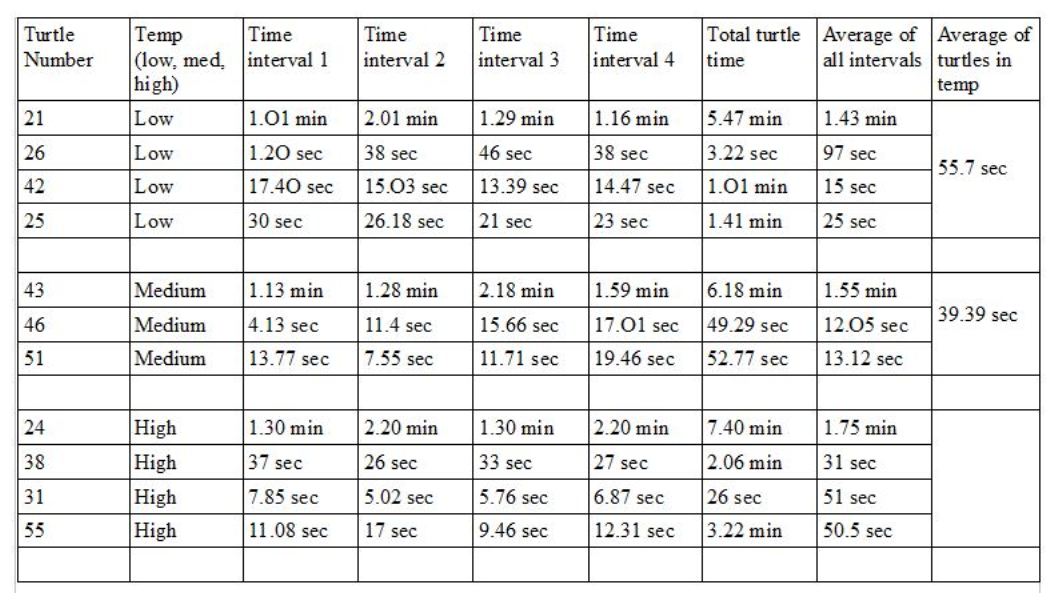 Units marked clearlyProper type of graph usedCold: 55.7 sec to cover 28.5cmRoom temp: 39.39 sec Hot: 44.2 SecFastest group was the room temp turtles. Was this expected? No, We hypothesized that the fastest turtles would be the hottest and our data does not reflect that. a possible reason is that the “hot” group was heated above their happy temperature – Above their maximum thermal threshold. (please explain why this is in your report) Throw out turtle 24 from hot data set for “Failure to move”F. Discussion/QuestionsAnalyze controls and variablesCompare findings to researchMake suggestions for improvementAnalysis questions (if present)G. ConclusionRestate your purposeExplain major findingsDoes data support your conclusionExplanation of observed phenomenaExplain why data does/does not confirm your hypothesis.